Pályázati adatlap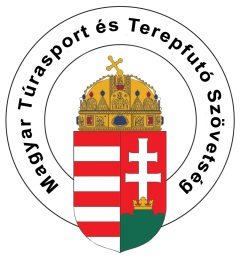 Pályázó adatai:Pályázati adatlapRészvételi szándék a gyermek bajnokság futamain:Indult már az egyesület korábban is a gyermek bajnokságban? Igen / NemAmennyiben igen, úgy kérjük írja le, hogy az elmúlt években hogyan oldották meg az utazást, és milyen költségei voltak:Név:Székhely:Posta cím (ha eltér a székhelytől):Indulási hely (ahonnan a gyermek csapat indul a túrákra):Adószám:Bankszámlaszám:Képviselő neve:Képviselő telefonszáma:Képviselő e-mail címe:Kapcsolattartó neve:Kapcsolattartó telefonszáma:Kapcsolattartó e-mail címe:Gyermek csapat névsora:1.Gyermek csapat névsora:2.Gyermek csapat névsora:3.Gyermek csapat névsora:4.Gyermek csapat névsora:5.Gyermek csapat névsora:6.Futam neveFutam időpontjaStart helyeRészvételi szándékIszkiri 252014.03.22Szárligetigen / nemGyermekvasút 202014.04.12Széchenyi-hegyigen / nemGalga 252014.04.26Galgahévízigen / nemPiliscsabai 202014.05.17Piliscsabaigen / nemNAHÁT 202014.10.11Nagymarosigen / nemTatabánya 202014.10.19Felsőgallaigen / nemPilisi túranap2014.11.08Csillaghegyigen / nemTanúhegyek Nyomában 20/A2014.11.29Badacsonytomajigen / nem